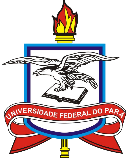 SERVIÇO PÚBLICO FEDERALUNIVERSIDADE FEDERAL DO PARÁPRÓ-REITORIA DE ENSINO DE GRADUAÇÃODIRETORIA DE DESENVOLVIMENTO DO ENSINOEDITAL Nº 05/2022 – PROEG de 23 de maio de 2022ANEXO IIFICHA DE INSCRIÇÃO DE SUBPROJETO1. Campus1. Campus1. Campus1. CampusMunicípio2. Componente Curricular / Subprojeto de Licenciatura em2. Componente Curricular / Subprojeto de Licenciatura em2. Componente Curricular / Subprojeto de Licenciatura em2. Componente Curricular / Subprojeto de Licenciatura em2. Componente Curricular / Subprojeto de Licenciatura em3. Título do Subprojeto3. Título do Subprojeto3. Título do Subprojeto3. Título do Subprojeto3. Título do Subprojeto4. Coordenador de Área do Subprojeto4. Coordenador de Área do Subprojeto4. Coordenador de Área do Subprojeto4. Coordenador de Área do Subprojeto4. Coordenador de Área do SubprojetoNome:Nome:Nome:Nome:Nome:CPF:RG:Departamento/Curso/Unidade:Departamento/Curso/Unidade:Departamento/Curso/Unidade:Departamento/Curso/Unidade:Departamento/Curso/Unidade:Endereço residencial:Endereço residencial:Endereço residencial:Endereço residencial:Endereço residencial:Complemento:CEP:Telefone Fixo: DDD ( )Celular: DDD ( )E-mail:E-mail:E-mail:E-mail:E-mail:Graduação:Graduação:Graduação:Graduação:Graduação:Pós-Graduação (Mestrado):Pós-Graduação (Mestrado):Pós-Graduação (Mestrado):Pós-Graduação (Mestrado):Pós-Graduação (Mestrado):Pós-Graduação (Doutorado):Pós-Graduação (Doutorado):Pós-Graduação (Doutorado):Pós-Graduação (Doutorado):Pós-Graduação (Doutorado):Link do Currículo Lattes:Link do Currículo Lattes:Link do Currículo Lattes:Link do Currículo Lattes:Link do Currículo Lattes:Recebe alguma bolsa ( ) Sim, qual? 	( ) NãoRecebe alguma bolsa ( ) Sim, qual? 	( ) NãoRecebe alguma bolsa ( ) Sim, qual? 	( ) NãoRecebe alguma bolsa ( ) Sim, qual? 	( ) NãoRecebe alguma bolsa ( ) Sim, qual? 	( ) NãoMatrícula SIAPE:Matrícula SIAPE:Matrícula SIAPE:Ano de Ingresso:Ano de Ingresso:Tempo de docência no Ensino Superior:Tempo de docência no Ensino Superior:Tempo de docência no Ensino Superior:Tempo de docência no Ensino Superior:Tempo de docência no Ensino Superior:Anexar comprovante de inscrição na Plataforma Capes de Educação BásicaAnexar comprovante de inscrição na Plataforma Capes de Educação BásicaAnexar comprovante de inscrição na Plataforma Capes de Educação BásicaAnexar comprovante de inscrição na Plataforma Capes de Educação BásicaAnexar comprovante de inscrição na Plataforma Capes de Educação BásicaACEITE DO(A) DOCENTEAceito, para todos os fins e consequências de direito, as normas e condições gerais para a concessão de bolsas estabelecidas no Edital nº 06/2022 – UFPA.______________, _____ de _______ de 2022._---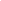 ASSINATURA DOCENTEACEITE DO(A) DOCENTEAceito, para todos os fins e consequências de direito, as normas e condições gerais para a concessão de bolsas estabelecidas no Edital nº 06/2022 – UFPA.______________, _____ de _______ de 2022._---ASSINATURA DOCENTEACEITE DO(A) DOCENTEAceito, para todos os fins e consequências de direito, as normas e condições gerais para a concessão de bolsas estabelecidas no Edital nº 06/2022 – UFPA.______________, _____ de _______ de 2022._---ASSINATURA DOCENTEACEITE DO(A) DOCENTEAceito, para todos os fins e consequências de direito, as normas e condições gerais para a concessão de bolsas estabelecidas no Edital nº 06/2022 – UFPA.______________, _____ de _______ de 2022._---ASSINATURA DOCENTEACEITE DO(A) DOCENTEAceito, para todos os fins e consequências de direito, as normas e condições gerais para a concessão de bolsas estabelecidas no Edital nº 06/2022 – UFPA.______________, _____ de _______ de 2022._---ASSINATURA DOCENTE